§5302.  Payment of costs of relocating utility facilities underground in an urban renewal areaAny public utility, as defined in Title 35‑A, section 102, subsection 13, that is required to move or relocate its facilities from or in any traveled way because of the requirements of a development plan which is approved after February 23, 1978, under the procedures established for the approval of development plans, may not be required to install the relocated or any new facilities underground at its own expense, but shall be reimbursed from federal funds provided to implement these plans for the costs of placing utility facilities underground.  The relocation costs subject to reimbursement may not exceed the cost of underground installation less the cost of providing the same service with the same capacity through a new overhead system.  [PL 1987, c. 737, Pt. A, §2 (NEW); PL 1987, c. 737, Pt. C, §106 (NEW); PL 1989, c. 6 (AMD); PL 1989, c. 9, §2 (AMD); PL 1989, c. 104, Pt. C, §§8, 10 (AMD).]1.  Determination of cost.  In determining the amount of reimbursement, in the first instance, the public utility shall itemize for the administering authority of the development plan, the components of the utility's relocation costs and the cost of providing the same service with the same capacity through a new overhead system.  If there is disagreement with respect to the reimbursement, the disagreement shall be submitted to the Public Utilities Commission which, after notice and hearings, shall determine the amount of the reimbursement.[PL 1987, c. 737, Pt. A, §2 (NEW); PL 1987, c. 737, Pt. C, §106 (NEW); PL 1989, c. 6 (AMD); PL 1989, c. 9, §2 (AMD); PL 1989, c. 104, Pt. C, §§8, 10 (AMD).]2.  Federal reimbursement; lack of federal funds.  The difference in costs, if any, between the underground and new overhead construction, qualifies for reimbursement to the administering authority from the Federal Government to the fullest extent allowed by law.  If federal money is not available to refund a public utility for relocating its facilities as described in this section, the relocation costs shall be considered ordinary costs of business for rate-making purposes.[PL 1987, c. 737, Pt. A, §2 (NEW); PL 1987, c. 737, Pt. C, §106 (NEW); PL 1989, c. 6 (AMD); PL 1989, c. 9, §2 (AMD); PL 1989, c. 104, Pt. C, §§8, 10 (AMD).]SECTION HISTORYPL 1987, c. 737, §§A2,C106 (NEW). PL 1989, c. 6 (AMD). PL 1989, c. 9, §2 (AMD). PL 1989, c. 104, §§C8,10 (AMD). The State of Maine claims a copyright in its codified statutes. If you intend to republish this material, we require that you include the following disclaimer in your publication:All copyrights and other rights to statutory text are reserved by the State of Maine. The text included in this publication reflects changes made through the First Regular and First Special Session of the 131st Maine Legislature and is current through November 1. 2023
                    . The text is subject to change without notice. It is a version that has not been officially certified by the Secretary of State. Refer to the Maine Revised Statutes Annotated and supplements for certified text.
                The Office of the Revisor of Statutes also requests that you send us one copy of any statutory publication you may produce. Our goal is not to restrict publishing activity, but to keep track of who is publishing what, to identify any needless duplication and to preserve the State's copyright rights.PLEASE NOTE: The Revisor's Office cannot perform research for or provide legal advice or interpretation of Maine law to the public. If you need legal assistance, please contact a qualified attorney.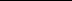 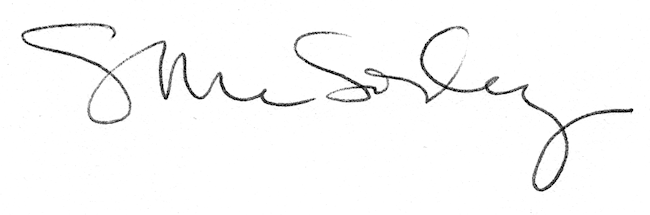 